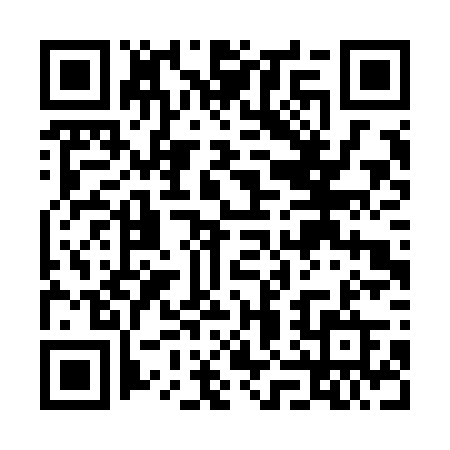 Ramadan times for Bezerros, BrazilMon 11 Mar 2024 - Wed 10 Apr 2024High Latitude Method: NonePrayer Calculation Method: Muslim World LeagueAsar Calculation Method: ShafiPrayer times provided by https://www.salahtimes.comDateDayFajrSuhurSunriseDhuhrAsrIftarMaghribIsha11Mon4:184:185:2811:332:425:385:386:4412Tue4:184:185:2811:332:435:385:386:4313Wed4:184:185:2811:322:435:375:376:4314Thu4:184:185:2811:322:435:375:376:4215Fri4:184:185:2711:322:435:365:366:4216Sat4:184:185:2711:322:435:365:366:4117Sun4:184:185:2711:312:445:355:356:4118Mon4:184:185:2711:312:445:355:356:4019Tue4:184:185:2711:312:445:345:346:3920Wed4:184:185:2711:302:445:345:346:3921Thu4:184:185:2711:302:445:335:336:3822Fri4:184:185:2711:302:445:325:326:3823Sat4:184:185:2711:302:445:325:326:3724Sun4:184:185:2711:292:445:315:316:3725Mon4:174:175:2711:292:445:315:316:3626Tue4:174:175:2711:292:445:305:306:3627Wed4:174:175:2711:282:445:305:306:3528Thu4:174:175:2711:282:445:295:296:3529Fri4:174:175:2711:282:445:295:296:3430Sat4:174:175:2611:272:445:285:286:3431Sun4:174:175:2611:272:445:285:286:331Mon4:174:175:2611:272:445:275:276:332Tue4:174:175:2611:272:445:275:276:323Wed4:174:175:2611:262:445:265:266:324Thu4:164:165:2611:262:445:265:266:315Fri4:164:165:2611:262:445:255:256:316Sat4:164:165:2611:252:445:255:256:307Sun4:164:165:2611:252:445:245:246:308Mon4:164:165:2611:252:445:245:246:299Tue4:164:165:2611:252:445:235:236:2910Wed4:164:165:2611:242:445:235:236:29